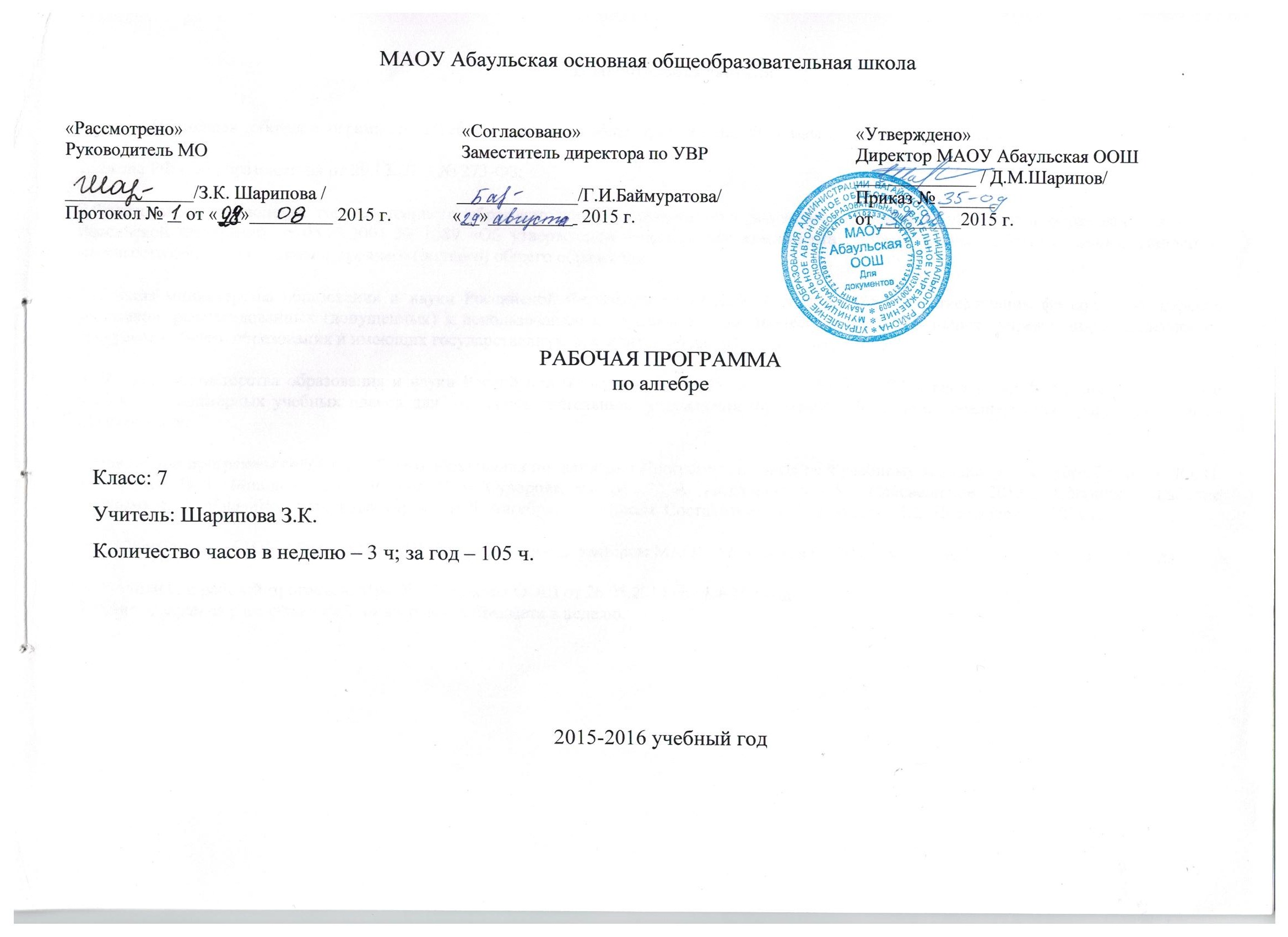 Пояснительная записка                Настоящая рабочая программа по алгебре 7 класса для общеобразовательной школы составлена на основе: 1.Закона РФ «Об образовании» от 29.12.2013 № 273-ФЗ; 2.Федерального компонента государственного образовательного стандарта, утвержденного приказом Министерства образования и науки Российской Федерации от 05.03.2004 № 1089 «Об утверждении федерального компонента государственных образовательных стандартов начального общего, основного и среднего (полного) общего образования»;3.Приказа министерства образования и науки Российской Федерации от 27.12.2011 года №2885 «Об утверждении федерального перечня учебников, рекомендованных (допущенных) к использованию в образовательном процессе в образовательных  учреждениях, реализующих программы общего образования и имеющих государственную аккредитацию на 2012-2013 учебный год;4. Приказа министерства образования и науки Российской Федерации от 09.03.2004 года №1312 «Об утверждении федерального базисного учебного и примерных учебных планов для  общеобразовательных  учреждений Российской Федерации, реализующих программы общего образования»;5.Примерной программы основного общего образования по  алгебре и Программы по алгебре к учебному комплекту  «Алгебра 7 класс» / Ю. Н. Макарычев, Н. Г. Миндюк, К. И. Нешков, С. Б. Суворова, под ред. С. А. Теляковского – М.: Просвещение, 2013 г. Сборника  «Рабочие программы для общеобразовательных учреждений. Алгебра. 7 - 9 классы. Составитель:  Н.Г. Миндюк – М.: Просвещение, 2011 г. 6.Учебного плана МАОУ Абаульская ООШ, утвержденного директором МАОУ Абаульская ООШ приказом № 25 – од от 28 мая 2015 года.7.Положения о рабочей программе МАОУ Абаульская ООШ от 26.05.2014 года №25/1- одДанная программа рассчитана на 2 часа изучения предмета в неделю.Цели изучения алгебры:овладение системой математических знаний и умений, необходимых для применения в практической деятельности, изучения смежных дисциплин, продолжения образования;интеллектуальное развитие, формирование качеств личности, необходимых человеку для полноценной жизни в современном обществе: ясность и точность мысли, критичность мышления, интуиция, логическое мышление, элементы алгоритмической культуры, пространственных представлений, способность к преодолению трудностей;формирование представлений об идеях и методах математики как универсального языка науки и техники, средства моделирования явлений и процессов;воспитание культуры личности, отношения к математике как к части общечеловеческой культуры, понимание значимости математики для научно-технического прогресса;развитие вычислительных и формально-оперативных алгебраических умений до уровня, позволяющего уверенно использовать их при решении задач математики и смежных предметов (физика, химия, основы информатики и вычислительной техники), усвоение аппарата уравнений и неравенств как основного средства математического моделирования прикладных задач, осуществление функциональной подготовки школьников. В ходе изучения курса учащиеся овладевают приёмами вычислений на калькуляторе.Общая характеристика учебного предмета          В курсе алгебры 7 класса систематизируются и обобщаются сведения о преобразованиях алгебраических выражений и решении уравнений с одной переменной; учащиеся знакомятся с важнейшими функциональными понятиями и с графиками прямой пропорциональности и линейной функции общего вида, действиями над степенями с натуральными показателями, формулами сокращенного умножения в преобразованиях целых выражений в многочлены и в разложении многочленов на множители, со способами решения систем линейных уравнений с двумя переменными, вырабатывается умение решать системы уравнений и применять их при решении текстовых задач.	Изучение алгебры 7 класса нацелено на формирование математического аппарата для решения задач из математики, смежных предметов, окружающей реальности. Язык алгебры подчеркивает значение математики как языка для построения математических моделей, процессов и явлений реального мира (одной из основных задач изучения алгебры является развитие алгоритмического мышления, необходимого, в частности, для освоения курса информатики; овладение навыками дедуктивных рассуждений. Преобразование символических форм вносит свой специфический вклад в развитие воображения, способностей к математическому творчеству. Другой важной задачей изучения алгебры является получение школьниками конкретных знаний о функциях как важнейшей математической модели для описания и исследования разнообразных процессов (равномерных, равноускоренных, экспоненциальных, периодических и др.), для формирования у обучающихся представлений о роли математики в развитии цивилизации и культуры.Место учебного предмета «Алгебра» в учебном плане    В соответствии с учебным планом МАОУ «Абаульская ООШ» данная программа рассчитана на преподавание курса алгебры в 7 классе в объеме 3 часов в неделю, всего 105 часов. Требования к уровню подготовки выпускников           В результате изучения курса алгебры 7 класса обучающиеся должны:знать/понимать- существо понятия математического доказательства; примеры доказательств;- существо понятия алгоритма; примеры алгоритмов;- как используются математические формулы, уравнения и неравенства; примеры их применения для решения математических и практических задач;- как математически определенные функции могут описывать реальные зависимости; приводить примеры такого описания;- как потребности практики привели математическую науку к необходимости расширения понятия числа;- вероятностный характер многих закономерностей окружающего мира; примеры статистических закономерностей и выводов;- каким образом геометрия возникла из практических задач землемерия;  примеры геометрических объектов и утверждений о них, важных для практики;- смысл идеализации, позволяющей решать задачи реальной действительности математическими методами, примеры ошибок, возникающих при идеализации;уметь- составлять буквенные выражения и формулы по условиям задач; осуществлять в выражениях и формулах числовые подстановки и выполнять соответствующие вычисления, осуществлять подстановку одного выражения в другое; выражать из формул одну переменную через остальные;- выполнять основные действия со степенями с натуральными показателями, с многочленами; выполнять разложение многочленов на множители; выполнять тождественные преобразования рациональных выражений;- решать линейные уравнения решать линейные решать текстовые задачи алгебраическим методом, интерпретировать полученный результат, проводить отбор решений, исходя из формулировки задачи;- изображать числа точками на координатной прямой;- определять координаты точки плоскости, строить точки с заданными координатами; - находить значения функции, заданной формулой, таблицей, графиком по ее аргументу; находить значение аргумента по значению функции, заданной графиком или таблицей;- применять графические представления при решении уравнений, систем, неравенств;- описывать свойства изученных функций (у=кх, где к0, у=кх+b, у=х2, у=х3), строить их графики.использовать приобретенные знания и умения в практической деятельности и повседневной жизни для:- выполнения расчетов по формулам, составления формул, выражающих зависимости между реальными величинами; нахождения нужной формулы в справочных материалах;- моделирования практических ситуаций и исследовании построенных моделей с использованием аппарата алгебры; - описания зависимостей между физическими величинами соответствующими формулами при исследовании несложных практических ситуаций;- интерпретации графиков реальных зависимостей между величинами.Содержание учебного предмета «Алгебра»Глава 1. Выражения, тождества, уравнения (22 часа)Статистические характеристики. (4 часа)        Числовые выражения с переменными. Простейшие преобразования выражений. Уравнение, корень уравнения. Линейное уравнение с одной переменной. Решение текстовых задач методом составления уравнений.Цель: систематизировать и обобщить сведения о преобразованиях алгебраических выражений и решении уравнений с одной переменной.Первая тема курса 7 класса является связующим звеном между курсом математики 5—6 классов и курсом алгебры. В ней закрепляются вычислительные навыки, систематизируются и обобщаются сведения о преобразованиях выражений и решении уравнений.Нахождение значений числовых и буквенных выражений даёт возможность повторить с обучающимися правила действий с рациональными числами. Умения выполнять арифметические действия с рациональными числами являются опорными для всего курса алгебры. Следует выяснить, насколько прочно овладели ими учащиеся, и в случае необходимости организовать повторение с целью ликвидации выявленных пробелов. Развитию навыков вычислений должно уделяться серьезное внимание и в дальнейшем при изучении других тем курса алгебры.В связи с рассмотрением вопроса о сравнении значений выражений расширяются сведения о неравенствах: вводятся знаки ≥ и ≤, дается понятие о двойных неравенствах.При рассмотрении преобразований выражений формально-оперативные умения остаются на том же уровне, учащиеся поднимаются на новую ступень в овладении теорией. Вводятся понятия «тождественно равные выражения», «тождество», «тождественное преобразование выражений», содержание которых будет постоянно раскрываться и углубляться при изучении преобразований различных алгебраических выражений. Подчеркивается, что основу тождественных преобразований составляют свойства действий над числами.Усиливается роль теоретических сведений при рассмотрении уравнений. С целью обеспечения осознанного восприятия обучающимися алгоритмов решения уравнений вводится вспомогательное понятие равносильности уравнений, формулируются и разъясняются на конкретных примерах свойства равносильности. Дается понятие линейного уравнения и исследуется вопрос о числе его корней. В системе упражнений особое внимание уделяется решению уравнений вида ах=b при различных значениях а и b. Продолжается работа по формированию у обучающихся умения использовать аппарат уравнений как средство для решения текстовых задач. Уровень сложности задач здесь остается таким же, как в 6 классе.Ознакомление обучающихся с простейшими статистическими характеристиками: средним арифметическим, модой, медианой, размахом. Учащиеся должны уметь пользовать эти характеристики для анализа ряда данных в несложных ситуациях.Глава 2. Функции (11 часов)        Функция, область определения функции. Вычисление значений функции по формуле. График функции. Прямая пропорциональность и ее график. Линейная функция и её график.        Цель: ознакомить обучающихся с важнейшими функциональными понятиями и с графиками прямой пропорциональности и линейной функции общего вида.Данная тема является начальным этапом в систематической функциональной подготовке обучающихся. Здесь вводятся такие понятия, как функция, аргумент, область определения функции, график функции. Функция трактуется как зависимость одной переменной от другой. Учащиеся получают первое представление о способах задания функции. В данной теме начинается работа по формированию у обучающихся умений находить по формуле значение функции по известному значению аргумента, выполнять ту же задачу по графику и решать по графику обратную задачу. Функциональные понятия получают свою конкретизацию при изучении линейной функции и ее частного вида — прямой пропорциональности. Умения строить и читать графики этих функций широко используются как в самом курсе алгебры, так и в курсах геометрии и физики. Учащиеся должны понимать, как влияет знак коэффициента на расположение в координатной плоскости графика функции у=кх, где к0, как зависит от значений к и b взаимное расположение графиков двух функций вида у=кх+b.Формирование всех функциональных понятий и выработка соответствующих навыков, а также изучение конкретных функций сопровождаются рассмотрением примеров реальных зависимостей между величинами, что способствует усилению прикладной направленности курса алгебры.Глава 3. Степень с натуральным показателем (11 часов)        Степень с натуральным показателем и ее свойства. Одночлен. Функции у=х2, у=х3 и их графики.        Цель: выработать умение выполнять действия над степенями с натуральными показателями.        В данной теме дается определение степени с натуральным показателем. В курсе математики 6 класса учащиеся уже встречались с примерами возведения чисел в степень. В связи с вычислением значений степени в 7 классе дается представление о нахождении значений степени с помощью калькулятора; Рассматриваются свойства степени с натуральным показателем: На примере доказательства свойств аm · аn = аm+n;  аm : аn = аm-n, где m > n; (аm)n = аm·n; (ab)m = ambm учащиеся впервые знакомятся с доказательствами, проводимыми на алгебраическом материале. Указанные свойства степени с натуральным показателем находят применение при умножении одночленов и возведении одночленов в степень. При нахождении значений выражений содержащих степени, особое внимание следует обратить на порядок действий.        Рассмотрение функций у=х2, у=х3 позволяет продолжить работу по формированию умений строить и читать графики функций. Важно обратить внимание обучающихся на особенности графика функции у=х2: график проходит через начало координат, ось Оу является его осью симметрии, график расположен в верхней полуплоскости.        Умение строить графики функций у=х2 и у=х3 используется для ознакомления обучающихся с графическим способом решения уравнений.Глава 4. Многочлены (17 часов)        Многочлен. Сложение, вычитание и умножение многочленов. Разложение многочленов на множители.        Цель: выработать умение выполнять сложе ние, вычитание, умножение многочленов и разложение многочленов на множители.          Данная тема играет фундаментальную роль в формировании умения выполнять тождественные преобразования алгебраических выражений. Формируемые здесь формально-оперативные умения являются опорными при изучении действий с рациональными дробями, корнями, степенями с рациональными показателями.Изучение темы начинается с введения понятий многочлена, стандартного вида многочлена, степени многочлена. Основное место в этой теме занимают алгоритмы действий с многочленами — сложение, вычитание и умножение. Учащиеся должны понимать, что сумму, разность, произведение многочленов всегда можно представить в виде многочлена. Действия сложения, вычитания и умножения многочленов выступают как составной компонент в заданиях на преобразования целых выражений. Поэтому нецелесообразно переходить к комбинированным заданиям прежде, чем усвоены основные алгоритмы.Серьезное внимание в этой теме уделяется разложению многочленов на множители с помощью вынесения за скобки общего множителя и с помощью группировки. Соответствующие преобразования находят широкое применение как в курсе 7 класса, так и в последующих курсах, особенно в действиях с рациональными дробями.В данной теме учащиеся встречаются с примерами использования рассматриваемых преобразований при решении разнообразных задач, в частности при решении уравнений. Это позволяет в ходе изучения темы продолжить работу по формированию умения решать уравнения, а также решать задачи методом составления уравнений. В число упражнений включаются несложные задания на доказательство тождества.Глава 5. Формулы сокращенного умножения (19 часов)Формулы (а - b )(а + b ) = а2 - b 2, (а ± b)2 = а2± 2а b + b2, (а ± b)3 = а3 ± За2 b + За b2 ± b3,  (а ± b) (а2  а b + b2) = а3 ± b3. Применение формул сокращённого умножения в преобразованиях выражений.Цель: выработать умение применять формулы сокращенного умножения в преобразованиях целых выражений в многочлены и в разложении многочленов на множители.В данной теме продолжается работа по формированию у обучающихся умения выполнять тождественные преобразования целых выражений. Основное внимание в теме уделяется формулам (а - b)(а + b) = а2 - b 2, (а ± b)2 = а2± 2а b + b2. Учащиеся должны знать эти формулы и соответствующие словесные формулировки, уметь применять их как «слева направо», так и «справа налево». Наряду с указанными рассматриваются также формулы (а ± b)3 = а3 ± За2 b + За b2 ± b3, (а ± b) (а2  а b + b2) = а3 ± b3. Однако они находят меньшее применение в курсе, поэтому не следует излишне увлекаться выполнением упражнений на их использование.В заключительной части темы рассматривается применение различных приемов разложения многочленов на множители, а также использование преобразований целых выражений для решения широкого круга задач.Глава 6. Системы линейных уравнений (16 часов)Система уравнений. Решение системы двух линейных уравнений с двумя переменными и его геометрическая интерпретация. Решение текстовых задач методом составления систем уравнений.Цель: ознакомить обучающихся со способом решения систем линейных уравнений с двумя переменными, выработать умение решать системы уравнений и применять их при решении текстовых задач.Изучение систем уравнений распределяется между курсами 7 и 9 классов. В 7 классе вводится понятие системы и рассматриваются системы линейных уравнений.Изложение начинается с введения понятия «линейное уравнение с двумя переменными». В систему упражнений включаются несложные задания на решение линейных уравнений с двумя переменными в целых числах.Формируется умение строить график уравнения ах + bу=с, где а≠0 или b≠0, при различных значениях а, b, с. Введение графических образов даёт возможность наглядно исследовать вопрос о числе решений системы двух линейных уравнений с двумя переменными. Основное место в данной теме занимает изучение алгоритмов решения систем двух линейных уравнений с двумя переменными способом подстановки и способом сложения. Введение систем позволяет значительно расширить круг текстовых задач, решаемых с помощью аппарата алгебры. Применение систем упрощает процесс перевода данных задачи с обычного языка на язык уравнений.Повторение ( часов)Цель: Повторение, обобщение и систематизация знаний, умений и навыков за курс алгебры 7 класса.Учебно-тематический  план по алгебре 7 класс ( 105 ч. в год)Материально-техническое обеспечение учебного предмета.Основная литература:Алгебра 7 класс: учебник для общеобразовательных учреждений/ Ю. Н. Макарычев, Н. Г. Миндюк, К. И. Нешков, С. Б. Суворова, под ред. С. А. Теляковского – М.: Просвещение, 2013 г.Дополнительная литература:Сборник  «Рабочие программы для общеобразовательных учреждений. Алгебра. 7 - 9 классы. составитель:  Н.Г. Миндюк – М.: Просвещение, 2011 г.Уроки алгебры в 7 классе: книга для учителя/ В. И. Жохов, Л. Б. Крайнева – М.: Просвещение, 2007Поурочное планирование по алгебре. 7 класс: к учебнику Ю. Н. Макарычева/ Т. М. Ерина – М.: Издательство «Экзамен», 2008Контрольные и зачетные работы по алгебре: 7 класс к учебнику Ю. Н. Макарычева/ П. И. Алтынов – М.: Издательство «Экзамен», 2007Самостоятельные и контрольные работы по алгебре и геометрии для 7 класса / Ершова А. П., Голобородько В. В. – М.: Илекса – 2009Карточки для коррекции знаний по математике для 7 класса/ Г. Г. Левитас – М.: Илекса, 2008Поурочные разработки по алгебре: 7 класс. – М.: ВАКО, 2009Математика в стихах: задачи, сказки, рифмованные правила. 5-11 классы/ О. В. Панишева – Волгоград: Учитель, 2009 Формирование вычислительных навыков на уроках математики. 5-9 классы/Хлевнюк Н. Н., Иванова М. В. – М.: Илекса, 2010Математика. 5-7 классы: таблицы-тренажеры/ С. В. Токаревак – Волгоград: Учитель, 2009Диктанты по алгебре. 7 – 11 классы. Дидактические материалы – М.: Илекса, 2008Алгебра 7 класс. Задания для обучения и развития учащихся. – М.: Интеллект-центр, 2011Специфическое сопровождение (оборудование)         классная доска с набором магнитов  для крепления таблиц;Интерактивная доска; персональный компьютер; мультимедийный проектор;демонстрационные измерительные инструменты и приспособления (размеченные и неразмеченные линейки, циркули, транспортиры,   наборы угольников, мерки);демонстрационные пособия для изучения геометрических величин (длины, периметра, площади): палетка, квадраты (мерки) и др.;демонстрационные пособия для изучения геометрических фигур: модели геометрических фигур и тел, развертки геометрических тел;демонстрационные таблицы.Информационное сопровождение:          Сайт ФИПИ;Сайт газеты «Первое сентября»;   Сайт «uztzt».№ темыНазвание темыКоличество часовКоличествок / работ1Выражения, тождества, уравнения.2222Функции.1113Степень с натуральным показателем.1114Многочлены.1725Формулы сокращенного умножения.1926Системы линейных уравнений.1617Итоговое повторение 91ДатаДатаСодержание учебного материалаКол-воуроковТип урокаЗнанияУмения Умения Вид ВЫРАЖЕНИЯ, ТОЖДЕСТВА, УРАВНЕНИЯ (23 ч)ВЫРАЖЕНИЯ, ТОЖДЕСТВА, УРАВНЕНИЯ (23 ч)ВЫРАЖЕНИЯ, ТОЖДЕСТВА, УРАВНЕНИЯ (23 ч)ВЫРАЖЕНИЯ, ТОЖДЕСТВА, УРАВНЕНИЯ (23 ч)ВЫРАЖЕНИЯ, ТОЖДЕСТВА, УРАВНЕНИЯ (23 ч)ВЫРАЖЕНИЯ, ТОЖДЕСТВА, УРАВНЕНИЯ (23 ч)ВЫРАЖЕНИЯ, ТОЖДЕСТВА, УРАВНЕНИЯ (23 ч)ВЫРАЖЕНИЯ, ТОЖДЕСТВА, УРАВНЕНИЯ (23 ч)ВЫРАЖЕНИЯ, ТОЖДЕСТВА, УРАВНЕНИЯ (23 ч)ВЫРАЖЕНИЯ, ТОЖДЕСТВА, УРАВНЕНИЯ (23 ч)Выражения с переменными.  П.2 1Изучение нового материала,Существо понятия алгоритма; примеры алгоритмов; свойства действий над числами; понятие буквенного выражения; правила сравнения чисел4 понятие строгого и нестрогого неравенства; определение  тождества; правила тождественных преобразований над выражениями; определение корня уравнения; определение линейного уравнения; алгоритм решения уравнения; алгоритм решения задач с помощью уравнения;  понятие среднего арифметического, размаха ряда; моды ряда; медианы.выполнять арифметические действия с рациональными числами;переходить от одной формы записи чисел к другой;  находить значение выражения с переменной; сравнивать значения выражений; применять свойства действий над числами при решении примеров; выполнять тождественные преобразования выражений; решать линейные уравнения с одной переменной; решать задачи с помощью уравнений; вычислять статистические характеристики: среднее арифметическое, размах ряда, моду и медиану.Использовать приобретенные знания и умения в практической деятельности и повседневной жизни для: - решения несложных практических расчетных задач;- устной прикидки и оценки результата вычислений;-проверки результата вычисления с использованием различных приемов. выполнять арифметические действия с рациональными числами;переходить от одной формы записи чисел к другой;  находить значение выражения с переменной; сравнивать значения выражений; применять свойства действий над числами при решении примеров; выполнять тождественные преобразования выражений; решать линейные уравнения с одной переменной; решать задачи с помощью уравнений; вычислять статистические характеристики: среднее арифметическое, размах ряда, моду и медиану.Использовать приобретенные знания и умения в практической деятельности и повседневной жизни для: - решения несложных практических расчетных задач;- устной прикидки и оценки результата вычислений;-проверки результата вычисления с использованием различных приемов. Коллективная, групповая, индивидуальная, фронтальнаяСравнение значений выражений.Строгие и нестрогие неравенства. П.32Новых знаний,закрепл.Существо понятия алгоритма; примеры алгоритмов; свойства действий над числами; понятие буквенного выражения; правила сравнения чисел4 понятие строгого и нестрогого неравенства; определение  тождества; правила тождественных преобразований над выражениями; определение корня уравнения; определение линейного уравнения; алгоритм решения уравнения; алгоритм решения задач с помощью уравнения;  понятие среднего арифметического, размаха ряда; моды ряда; медианы.выполнять арифметические действия с рациональными числами;переходить от одной формы записи чисел к другой;  находить значение выражения с переменной; сравнивать значения выражений; применять свойства действий над числами при решении примеров; выполнять тождественные преобразования выражений; решать линейные уравнения с одной переменной; решать задачи с помощью уравнений; вычислять статистические характеристики: среднее арифметическое, размах ряда, моду и медиану.Использовать приобретенные знания и умения в практической деятельности и повседневной жизни для: - решения несложных практических расчетных задач;- устной прикидки и оценки результата вычислений;-проверки результата вычисления с использованием различных приемов. выполнять арифметические действия с рациональными числами;переходить от одной формы записи чисел к другой;  находить значение выражения с переменной; сравнивать значения выражений; применять свойства действий над числами при решении примеров; выполнять тождественные преобразования выражений; решать линейные уравнения с одной переменной; решать задачи с помощью уравнений; вычислять статистические характеристики: среднее арифметическое, размах ряда, моду и медиану.Использовать приобретенные знания и умения в практической деятельности и повседневной жизни для: - решения несложных практических расчетных задач;- устной прикидки и оценки результата вычислений;-проверки результата вычисления с использованием различных приемов. Коллективная, групповая, индивидуальная, фронтальнаяСвойства действий над числами. П.41комбинир.Существо понятия алгоритма; примеры алгоритмов; свойства действий над числами; понятие буквенного выражения; правила сравнения чисел4 понятие строгого и нестрогого неравенства; определение  тождества; правила тождественных преобразований над выражениями; определение корня уравнения; определение линейного уравнения; алгоритм решения уравнения; алгоритм решения задач с помощью уравнения;  понятие среднего арифметического, размаха ряда; моды ряда; медианы.выполнять арифметические действия с рациональными числами;переходить от одной формы записи чисел к другой;  находить значение выражения с переменной; сравнивать значения выражений; применять свойства действий над числами при решении примеров; выполнять тождественные преобразования выражений; решать линейные уравнения с одной переменной; решать задачи с помощью уравнений; вычислять статистические характеристики: среднее арифметическое, размах ряда, моду и медиану.Использовать приобретенные знания и умения в практической деятельности и повседневной жизни для: - решения несложных практических расчетных задач;- устной прикидки и оценки результата вычислений;-проверки результата вычисления с использованием различных приемов. выполнять арифметические действия с рациональными числами;переходить от одной формы записи чисел к другой;  находить значение выражения с переменной; сравнивать значения выражений; применять свойства действий над числами при решении примеров; выполнять тождественные преобразования выражений; решать линейные уравнения с одной переменной; решать задачи с помощью уравнений; вычислять статистические характеристики: среднее арифметическое, размах ряда, моду и медиану.Использовать приобретенные знания и умения в практической деятельности и повседневной жизни для: - решения несложных практических расчетных задач;- устной прикидки и оценки результата вычислений;-проверки результата вычисления с использованием различных приемов. Коллективная, групповая, индивидуальная, фронтальнаяТождества. Тождественные преобразования выражений. П.5      2комбинир.Существо понятия алгоритма; примеры алгоритмов; свойства действий над числами; понятие буквенного выражения; правила сравнения чисел4 понятие строгого и нестрогого неравенства; определение  тождества; правила тождественных преобразований над выражениями; определение корня уравнения; определение линейного уравнения; алгоритм решения уравнения; алгоритм решения задач с помощью уравнения;  понятие среднего арифметического, размаха ряда; моды ряда; медианы.выполнять арифметические действия с рациональными числами;переходить от одной формы записи чисел к другой;  находить значение выражения с переменной; сравнивать значения выражений; применять свойства действий над числами при решении примеров; выполнять тождественные преобразования выражений; решать линейные уравнения с одной переменной; решать задачи с помощью уравнений; вычислять статистические характеристики: среднее арифметическое, размах ряда, моду и медиану.Использовать приобретенные знания и умения в практической деятельности и повседневной жизни для: - решения несложных практических расчетных задач;- устной прикидки и оценки результата вычислений;-проверки результата вычисления с использованием различных приемов. выполнять арифметические действия с рациональными числами;переходить от одной формы записи чисел к другой;  находить значение выражения с переменной; сравнивать значения выражений; применять свойства действий над числами при решении примеров; выполнять тождественные преобразования выражений; решать линейные уравнения с одной переменной; решать задачи с помощью уравнений; вычислять статистические характеристики: среднее арифметическое, размах ряда, моду и медиану.Использовать приобретенные знания и умения в практической деятельности и повседневной жизни для: - решения несложных практических расчетных задач;- устной прикидки и оценки результата вычислений;-проверки результата вычисления с использованием различных приемов. Коллективная, групповая, индивидуальная, фронтальнаяТождества. Тождественные преобразования. П.5    2Новых знаний Прим-е знаний,Существо понятия алгоритма; примеры алгоритмов; свойства действий над числами; понятие буквенного выражения; правила сравнения чисел4 понятие строгого и нестрогого неравенства; определение  тождества; правила тождественных преобразований над выражениями; определение корня уравнения; определение линейного уравнения; алгоритм решения уравнения; алгоритм решения задач с помощью уравнения;  понятие среднего арифметического, размаха ряда; моды ряда; медианы.выполнять арифметические действия с рациональными числами;переходить от одной формы записи чисел к другой;  находить значение выражения с переменной; сравнивать значения выражений; применять свойства действий над числами при решении примеров; выполнять тождественные преобразования выражений; решать линейные уравнения с одной переменной; решать задачи с помощью уравнений; вычислять статистические характеристики: среднее арифметическое, размах ряда, моду и медиану.Использовать приобретенные знания и умения в практической деятельности и повседневной жизни для: - решения несложных практических расчетных задач;- устной прикидки и оценки результата вычислений;-проверки результата вычисления с использованием различных приемов. выполнять арифметические действия с рациональными числами;переходить от одной формы записи чисел к другой;  находить значение выражения с переменной; сравнивать значения выражений; применять свойства действий над числами при решении примеров; выполнять тождественные преобразования выражений; решать линейные уравнения с одной переменной; решать задачи с помощью уравнений; вычислять статистические характеристики: среднее арифметическое, размах ряда, моду и медиану.Использовать приобретенные знания и умения в практической деятельности и повседневной жизни для: - решения несложных практических расчетных задач;- устной прикидки и оценки результата вычислений;-проверки результата вычисления с использованием различных приемов. Коллективная, групповая, индивидуальная, фронтальнаяКонтрольная работа № 1.1Проверка и оценка знанийСущество понятия алгоритма; примеры алгоритмов; свойства действий над числами; понятие буквенного выражения; правила сравнения чисел4 понятие строгого и нестрогого неравенства; определение  тождества; правила тождественных преобразований над выражениями; определение корня уравнения; определение линейного уравнения; алгоритм решения уравнения; алгоритм решения задач с помощью уравнения;  понятие среднего арифметического, размаха ряда; моды ряда; медианы.выполнять арифметические действия с рациональными числами;переходить от одной формы записи чисел к другой;  находить значение выражения с переменной; сравнивать значения выражений; применять свойства действий над числами при решении примеров; выполнять тождественные преобразования выражений; решать линейные уравнения с одной переменной; решать задачи с помощью уравнений; вычислять статистические характеристики: среднее арифметическое, размах ряда, моду и медиану.Использовать приобретенные знания и умения в практической деятельности и повседневной жизни для: - решения несложных практических расчетных задач;- устной прикидки и оценки результата вычислений;-проверки результата вычисления с использованием различных приемов. выполнять арифметические действия с рациональными числами;переходить от одной формы записи чисел к другой;  находить значение выражения с переменной; сравнивать значения выражений; применять свойства действий над числами при решении примеров; выполнять тождественные преобразования выражений; решать линейные уравнения с одной переменной; решать задачи с помощью уравнений; вычислять статистические характеристики: среднее арифметическое, размах ряда, моду и медиану.Использовать приобретенные знания и умения в практической деятельности и повседневной жизни для: - решения несложных практических расчетных задач;- устной прикидки и оценки результата вычислений;-проверки результата вычисления с использованием различных приемов. Индивидуал.Уравнение и его корни П.62Изучение нового материала,Существо понятия алгоритма; примеры алгоритмов; свойства действий над числами; понятие буквенного выражения; правила сравнения чисел4 понятие строгого и нестрогого неравенства; определение  тождества; правила тождественных преобразований над выражениями; определение корня уравнения; определение линейного уравнения; алгоритм решения уравнения; алгоритм решения задач с помощью уравнения;  понятие среднего арифметического, размаха ряда; моды ряда; медианы.выполнять арифметические действия с рациональными числами;переходить от одной формы записи чисел к другой;  находить значение выражения с переменной; сравнивать значения выражений; применять свойства действий над числами при решении примеров; выполнять тождественные преобразования выражений; решать линейные уравнения с одной переменной; решать задачи с помощью уравнений; вычислять статистические характеристики: среднее арифметическое, размах ряда, моду и медиану.Использовать приобретенные знания и умения в практической деятельности и повседневной жизни для: - решения несложных практических расчетных задач;- устной прикидки и оценки результата вычислений;-проверки результата вычисления с использованием различных приемов. выполнять арифметические действия с рациональными числами;переходить от одной формы записи чисел к другой;  находить значение выражения с переменной; сравнивать значения выражений; применять свойства действий над числами при решении примеров; выполнять тождественные преобразования выражений; решать линейные уравнения с одной переменной; решать задачи с помощью уравнений; вычислять статистические характеристики: среднее арифметическое, размах ряда, моду и медиану.Использовать приобретенные знания и умения в практической деятельности и повседневной жизни для: - решения несложных практических расчетных задач;- устной прикидки и оценки результата вычислений;-проверки результата вычисления с использованием различных приемов. Коллективная, групповая, индивидуальная, фронтальнаяЛинейное уравнение с одной переменной. П.73Новых знаний,Существо понятия алгоритма; примеры алгоритмов; свойства действий над числами; понятие буквенного выражения; правила сравнения чисел4 понятие строгого и нестрогого неравенства; определение  тождества; правила тождественных преобразований над выражениями; определение корня уравнения; определение линейного уравнения; алгоритм решения уравнения; алгоритм решения задач с помощью уравнения;  понятие среднего арифметического, размаха ряда; моды ряда; медианы.выполнять арифметические действия с рациональными числами;переходить от одной формы записи чисел к другой;  находить значение выражения с переменной; сравнивать значения выражений; применять свойства действий над числами при решении примеров; выполнять тождественные преобразования выражений; решать линейные уравнения с одной переменной; решать задачи с помощью уравнений; вычислять статистические характеристики: среднее арифметическое, размах ряда, моду и медиану.Использовать приобретенные знания и умения в практической деятельности и повседневной жизни для: - решения несложных практических расчетных задач;- устной прикидки и оценки результата вычислений;-проверки результата вычисления с использованием различных приемов. выполнять арифметические действия с рациональными числами;переходить от одной формы записи чисел к другой;  находить значение выражения с переменной; сравнивать значения выражений; применять свойства действий над числами при решении примеров; выполнять тождественные преобразования выражений; решать линейные уравнения с одной переменной; решать задачи с помощью уравнений; вычислять статистические характеристики: среднее арифметическое, размах ряда, моду и медиану.Использовать приобретенные знания и умения в практической деятельности и повседневной жизни для: - решения несложных практических расчетных задач;- устной прикидки и оценки результата вычислений;-проверки результата вычисления с использованием различных приемов. Коллективная, групповая, индивидуальная, фронтальнаяРешение задач с помощью уравнений. П.83Новых знаний,закрепл.комбинир.Существо понятия алгоритма; примеры алгоритмов; свойства действий над числами; понятие буквенного выражения; правила сравнения чисел4 понятие строгого и нестрогого неравенства; определение  тождества; правила тождественных преобразований над выражениями; определение корня уравнения; определение линейного уравнения; алгоритм решения уравнения; алгоритм решения задач с помощью уравнения;  понятие среднего арифметического, размаха ряда; моды ряда; медианы.выполнять арифметические действия с рациональными числами;переходить от одной формы записи чисел к другой;  находить значение выражения с переменной; сравнивать значения выражений; применять свойства действий над числами при решении примеров; выполнять тождественные преобразования выражений; решать линейные уравнения с одной переменной; решать задачи с помощью уравнений; вычислять статистические характеристики: среднее арифметическое, размах ряда, моду и медиану.Использовать приобретенные знания и умения в практической деятельности и повседневной жизни для: - решения несложных практических расчетных задач;- устной прикидки и оценки результата вычислений;-проверки результата вычисления с использованием различных приемов. выполнять арифметические действия с рациональными числами;переходить от одной формы записи чисел к другой;  находить значение выражения с переменной; сравнивать значения выражений; применять свойства действий над числами при решении примеров; выполнять тождественные преобразования выражений; решать линейные уравнения с одной переменной; решать задачи с помощью уравнений; вычислять статистические характеристики: среднее арифметическое, размах ряда, моду и медиану.Использовать приобретенные знания и умения в практической деятельности и повседневной жизни для: - решения несложных практических расчетных задач;- устной прикидки и оценки результата вычислений;-проверки результата вычисления с использованием различных приемов. Коллективная, групповая, индивидуальная, фронтальнаяСтатистические характеристики. П.91Изучение нового материала,Существо понятия алгоритма; примеры алгоритмов; свойства действий над числами; понятие буквенного выражения; правила сравнения чисел4 понятие строгого и нестрогого неравенства; определение  тождества; правила тождественных преобразований над выражениями; определение корня уравнения; определение линейного уравнения; алгоритм решения уравнения; алгоритм решения задач с помощью уравнения;  понятие среднего арифметического, размаха ряда; моды ряда; медианы.выполнять арифметические действия с рациональными числами;переходить от одной формы записи чисел к другой;  находить значение выражения с переменной; сравнивать значения выражений; применять свойства действий над числами при решении примеров; выполнять тождественные преобразования выражений; решать линейные уравнения с одной переменной; решать задачи с помощью уравнений; вычислять статистические характеристики: среднее арифметическое, размах ряда, моду и медиану.Использовать приобретенные знания и умения в практической деятельности и повседневной жизни для: - решения несложных практических расчетных задач;- устной прикидки и оценки результата вычислений;-проверки результата вычисления с использованием различных приемов. выполнять арифметические действия с рациональными числами;переходить от одной формы записи чисел к другой;  находить значение выражения с переменной; сравнивать значения выражений; применять свойства действий над числами при решении примеров; выполнять тождественные преобразования выражений; решать линейные уравнения с одной переменной; решать задачи с помощью уравнений; вычислять статистические характеристики: среднее арифметическое, размах ряда, моду и медиану.Использовать приобретенные знания и умения в практической деятельности и повседневной жизни для: - решения несложных практических расчетных задач;- устной прикидки и оценки результата вычислений;-проверки результата вычисления с использованием различных приемов. Среднее арифметическое, размах и мода. П.91практикумСущество понятия алгоритма; примеры алгоритмов; свойства действий над числами; понятие буквенного выражения; правила сравнения чисел4 понятие строгого и нестрогого неравенства; определение  тождества; правила тождественных преобразований над выражениями; определение корня уравнения; определение линейного уравнения; алгоритм решения уравнения; алгоритм решения задач с помощью уравнения;  понятие среднего арифметического, размаха ряда; моды ряда; медианы.выполнять арифметические действия с рациональными числами;переходить от одной формы записи чисел к другой;  находить значение выражения с переменной; сравнивать значения выражений; применять свойства действий над числами при решении примеров; выполнять тождественные преобразования выражений; решать линейные уравнения с одной переменной; решать задачи с помощью уравнений; вычислять статистические характеристики: среднее арифметическое, размах ряда, моду и медиану.Использовать приобретенные знания и умения в практической деятельности и повседневной жизни для: - решения несложных практических расчетных задач;- устной прикидки и оценки результата вычислений;-проверки результата вычисления с использованием различных приемов. выполнять арифметические действия с рациональными числами;переходить от одной формы записи чисел к другой;  находить значение выражения с переменной; сравнивать значения выражений; применять свойства действий над числами при решении примеров; выполнять тождественные преобразования выражений; решать линейные уравнения с одной переменной; решать задачи с помощью уравнений; вычислять статистические характеристики: среднее арифметическое, размах ряда, моду и медиану.Использовать приобретенные знания и умения в практической деятельности и повседневной жизни для: - решения несложных практических расчетных задач;- устной прикидки и оценки результата вычислений;-проверки результата вычисления с использованием различных приемов. Медиана как статистическая характеристика. П.10(Формулы. П.11)*2Изучение нового материала,закреплениеСущество понятия алгоритма; примеры алгоритмов; свойства действий над числами; понятие буквенного выражения; правила сравнения чисел4 понятие строгого и нестрогого неравенства; определение  тождества; правила тождественных преобразований над выражениями; определение корня уравнения; определение линейного уравнения; алгоритм решения уравнения; алгоритм решения задач с помощью уравнения;  понятие среднего арифметического, размаха ряда; моды ряда; медианы.выполнять арифметические действия с рациональными числами;переходить от одной формы записи чисел к другой;  находить значение выражения с переменной; сравнивать значения выражений; применять свойства действий над числами при решении примеров; выполнять тождественные преобразования выражений; решать линейные уравнения с одной переменной; решать задачи с помощью уравнений; вычислять статистические характеристики: среднее арифметическое, размах ряда, моду и медиану.Использовать приобретенные знания и умения в практической деятельности и повседневной жизни для: - решения несложных практических расчетных задач;- устной прикидки и оценки результата вычислений;-проверки результата вычисления с использованием различных приемов. выполнять арифметические действия с рациональными числами;переходить от одной формы записи чисел к другой;  находить значение выражения с переменной; сравнивать значения выражений; применять свойства действий над числами при решении примеров; выполнять тождественные преобразования выражений; решать линейные уравнения с одной переменной; решать задачи с помощью уравнений; вычислять статистические характеристики: среднее арифметическое, размах ряда, моду и медиану.Использовать приобретенные знания и умения в практической деятельности и повседневной жизни для: - решения несложных практических расчетных задач;- устной прикидки и оценки результата вычислений;-проверки результата вычисления с использованием различных приемов. Контрольная работа № 2.1Проверка и оценка знанийИндивидуал.ФУНКЦИИ (14 ч.)Цель: познакомить учащихся с основными функциональными понятиями и с графиками функций у = kx +b,             y = kx. ФУНКЦИИ (14 ч.)Цель: познакомить учащихся с основными функциональными понятиями и с графиками функций у = kx +b,             y = kx. ФУНКЦИИ (14 ч.)Цель: познакомить учащихся с основными функциональными понятиями и с графиками функций у = kx +b,             y = kx. ФУНКЦИИ (14 ч.)Цель: познакомить учащихся с основными функциональными понятиями и с графиками функций у = kx +b,             y = kx. ФУНКЦИИ (14 ч.)Цель: познакомить учащихся с основными функциональными понятиями и с графиками функций у = kx +b,             y = kx. ФУНКЦИИ (14 ч.)Цель: познакомить учащихся с основными функциональными понятиями и с графиками функций у = kx +b,             y = kx. ФУНКЦИИ (14 ч.)Цель: познакомить учащихся с основными функциональными понятиями и с графиками функций у = kx +b,             y = kx. ФУНКЦИИ (14 ч.)Цель: познакомить учащихся с основными функциональными понятиями и с графиками функций у = kx +b,             y = kx. ФУНКЦИИ (14 ч.)Цель: познакомить учащихся с основными функциональными понятиями и с графиками функций у = kx +b,             y = kx. ФУНКЦИИ (14 ч.)Цель: познакомить учащихся с основными функциональными понятиями и с графиками функций у = kx +b,             y = kx. Что такое функция.. П.121Проверка и оценка знанийЧто такое функция; способы задания функции; определение графика функции; определение прямой пропорциональности; определение линейной функции; условие пересечения и параллельности прямых.Что такое функция; способы задания функции; определение графика функции; определение прямой пропорциональности; определение линейной функции; условие пересечения и параллельности прямых.Задавать функции различными способами; вычислять значение функции по формуле; изображать точки на координатной плоскости; строить графики прямой пропорциональности и линейной функции; читать графики функции. Коллективная, групповая, индивидуальная, фронтальнаяВычисление значений функции по формуле. П.132Изучение нового материала,Что такое функция; способы задания функции; определение графика функции; определение прямой пропорциональности; определение линейной функции; условие пересечения и параллельности прямых.Что такое функция; способы задания функции; определение графика функции; определение прямой пропорциональности; определение линейной функции; условие пересечения и параллельности прямых.Задавать функции различными способами; вычислять значение функции по формуле; изображать точки на координатной плоскости; строить графики прямой пропорциональности и линейной функции; читать графики функции. Коллективная, групповая, индивидуальная, фронтальнаяГрафик функции. П.142Новых знаний,практикумЧто такое функция; способы задания функции; определение графика функции; определение прямой пропорциональности; определение линейной функции; условие пересечения и параллельности прямых.Что такое функция; способы задания функции; определение графика функции; определение прямой пропорциональности; определение линейной функции; условие пересечения и параллельности прямых.Задавать функции различными способами; вычислять значение функции по формуле; изображать точки на координатной плоскости; строить графики прямой пропорциональности и линейной функции; читать графики функции. Коллективная, групповая, индивидуальная, фронтальнаяПрямая пропорциональность и ее график. П.152Новых знаний,практикумЧто такое функция; способы задания функции; определение графика функции; определение прямой пропорциональности; определение линейной функции; условие пересечения и параллельности прямых.Что такое функция; способы задания функции; определение графика функции; определение прямой пропорциональности; определение линейной функции; условие пересечения и параллельности прямых.Задавать функции различными способами; вычислять значение функции по формуле; изображать точки на координатной плоскости; строить графики прямой пропорциональности и линейной функции; читать графики функции. Коллективная, групповая, индивидуальная, фронтальнаяЛинейная функция и ее график.Построение графиков линейной функции. П.1612Изучение нового материала,практикумЧто такое функция; способы задания функции; определение графика функции; определение прямой пропорциональности; определение линейной функции; условие пересечения и параллельности прямых.Что такое функция; способы задания функции; определение графика функции; определение прямой пропорциональности; определение линейной функции; условие пересечения и параллельности прямых.Задавать функции различными способами; вычислять значение функции по формуле; изображать точки на координатной плоскости; строить графики прямой пропорциональности и линейной функции; читать графики функции. Задание функции несколькими формулами. П.173Комбинир.,закрепл.практикумЧто такое функция; способы задания функции; определение графика функции; определение прямой пропорциональности; определение линейной функции; условие пересечения и параллельности прямых.Что такое функция; способы задания функции; определение графика функции; определение прямой пропорциональности; определение линейной функции; условие пересечения и параллельности прямых.Задавать функции различными способами; вычислять значение функции по формуле; изображать точки на координатной плоскости; строить графики прямой пропорциональности и линейной функции; читать графики функции. Контрольная работа № 3.1Проверка и оценка знанийЧто такое функция; способы задания функции; определение графика функции; определение прямой пропорциональности; определение линейной функции; условие пересечения и параллельности прямых.Что такое функция; способы задания функции; определение графика функции; определение прямой пропорциональности; определение линейной функции; условие пересечения и параллельности прямых.Задавать функции различными способами; вычислять значение функции по формуле; изображать точки на координатной плоскости; строить графики прямой пропорциональности и линейной функции; читать графики функции. Индивидуал.СТЕПЕНЬ С НАТУРАЛЬНЫМ ПОКАЗАТЕЛЕМ (15 ч.)Цель: выработать умение выполнять действия над степенями с натуральными показателями.СТЕПЕНЬ С НАТУРАЛЬНЫМ ПОКАЗАТЕЛЕМ (15 ч.)Цель: выработать умение выполнять действия над степенями с натуральными показателями.СТЕПЕНЬ С НАТУРАЛЬНЫМ ПОКАЗАТЕЛЕМ (15 ч.)Цель: выработать умение выполнять действия над степенями с натуральными показателями.СТЕПЕНЬ С НАТУРАЛЬНЫМ ПОКАЗАТЕЛЕМ (15 ч.)Цель: выработать умение выполнять действия над степенями с натуральными показателями.СТЕПЕНЬ С НАТУРАЛЬНЫМ ПОКАЗАТЕЛЕМ (15 ч.)Цель: выработать умение выполнять действия над степенями с натуральными показателями.СТЕПЕНЬ С НАТУРАЛЬНЫМ ПОКАЗАТЕЛЕМ (15 ч.)Цель: выработать умение выполнять действия над степенями с натуральными показателями.СТЕПЕНЬ С НАТУРАЛЬНЫМ ПОКАЗАТЕЛЕМ (15 ч.)Цель: выработать умение выполнять действия над степенями с натуральными показателями.СТЕПЕНЬ С НАТУРАЛЬНЫМ ПОКАЗАТЕЛЕМ (15 ч.)Цель: выработать умение выполнять действия над степенями с натуральными показателями.СТЕПЕНЬ С НАТУРАЛЬНЫМ ПОКАЗАТЕЛЕМ (15 ч.)Цель: выработать умение выполнять действия над степенями с натуральными показателями.СТЕПЕНЬ С НАТУРАЛЬНЫМ ПОКАЗАТЕЛЕМ (15 ч.)Цель: выработать умение выполнять действия над степенями с натуральными показателями.Определение степени с натуральным показателем. П.182 четверть3Новых знаний,закрепл.Обобщен.Определение степени с натуральным показателем; свойства степеней; понятие одночлена; понятие степени одночлена; правило умножения одночленов и правило возведения одночлена в степень; свойства функций y=x и y=x.Определение степени с натуральным показателем; свойства степеней; понятие одночлена; понятие степени одночлена; правило умножения одночленов и правило возведения одночлена в степень; свойства функций y=x и y=x.Возводить в степень числа; применять свойства степени при решении примеров; приводить одночлен к стандартному виду; возводить одночлен в степень; строить графики функций y=x и y=xнаходить значения функции и значение аргумента по графику.Коллективная, групповая, индивидуальная, фронтальнаяУмножение и деление степеней П.193Новых знаний,закрепл.Прим-ие знан.Определение степени с натуральным показателем; свойства степеней; понятие одночлена; понятие степени одночлена; правило умножения одночленов и правило возведения одночлена в степень; свойства функций y=x и y=x.Определение степени с натуральным показателем; свойства степеней; понятие одночлена; понятие степени одночлена; правило умножения одночленов и правило возведения одночлена в степень; свойства функций y=x и y=x.Возводить в степень числа; применять свойства степени при решении примеров; приводить одночлен к стандартному виду; возводить одночлен в степень; строить графики функций y=x и y=xнаходить значения функции и значение аргумента по графику.Коллективная, групповая, индивидуальная, фронтальнаяВозведение в степень произведения и степени. П.201Комбинир.Определение степени с натуральным показателем; свойства степеней; понятие одночлена; понятие степени одночлена; правило умножения одночленов и правило возведения одночлена в степень; свойства функций y=x и y=x.Определение степени с натуральным показателем; свойства степеней; понятие одночлена; понятие степени одночлена; правило умножения одночленов и правило возведения одночлена в степень; свойства функций y=x и y=x.Возводить в степень числа; применять свойства степени при решении примеров; приводить одночлен к стандартному виду; возводить одночлен в степень; строить графики функций y=x и y=xнаходить значения функции и значение аргумента по графику.Коллективная, групповая, индивидуальная, фронтальнаяОдночлен и его стандартный вид. П.211Комбинир.Определение степени с натуральным показателем; свойства степеней; понятие одночлена; понятие степени одночлена; правило умножения одночленов и правило возведения одночлена в степень; свойства функций y=x и y=x.Определение степени с натуральным показателем; свойства степеней; понятие одночлена; понятие степени одночлена; правило умножения одночленов и правило возведения одночлена в степень; свойства функций y=x и y=x.Возводить в степень числа; применять свойства степени при решении примеров; приводить одночлен к стандартному виду; возводить одночлен в степень; строить графики функций y=x и y=xнаходить значения функции и значение аргумента по графику.Коллективная, групповая, индивидуальная, фронтальнаяУмножение одночленов. П.22    1Новых знаний,закреплОпределение степени с натуральным показателем; свойства степеней; понятие одночлена; понятие степени одночлена; правило умножения одночленов и правило возведения одночлена в степень; свойства функций y=x и y=x.Определение степени с натуральным показателем; свойства степеней; понятие одночлена; понятие степени одночлена; правило умножения одночленов и правило возведения одночлена в степень; свойства функций y=x и y=x.Возводить в степень числа; применять свойства степени при решении примеров; приводить одночлен к стандартному виду; возводить одночлен в степень; строить графики функций y=x и y=xнаходить значения функции и значение аргумента по графику.Коллективная, групповая, индивидуальная, фронтальнаяВозведение одночленов в степень. П.22    2Новых знаний,закреплОпределение степени с натуральным показателем; свойства степеней; понятие одночлена; понятие степени одночлена; правило умножения одночленов и правило возведения одночлена в степень; свойства функций y=x и y=x.Определение степени с натуральным показателем; свойства степеней; понятие одночлена; понятие степени одночлена; правило умножения одночленов и правило возведения одночлена в степень; свойства функций y=x и y=x.Возводить в степень числа; применять свойства степени при решении примеров; приводить одночлен к стандартному виду; возводить одночлен в степень; строить графики функций y=x и y=xнаходить значения функции и значение аргумента по графику.Функции у=х2 и ее график. Функция у=х3 и ее график.  П.23    2Новых знаний,ЗакреплпрактикумОпределение степени с натуральным показателем; свойства степеней; понятие одночлена; понятие степени одночлена; правило умножения одночленов и правило возведения одночлена в степень; свойства функций y=x и y=x.Определение степени с натуральным показателем; свойства степеней; понятие одночлена; понятие степени одночлена; правило умножения одночленов и правило возведения одночлена в степень; свойства функций y=x и y=x.Возводить в степень числа; применять свойства степени при решении примеров; приводить одночлен к стандартному виду; возводить одночлен в степень; строить графики функций y=x и y=xнаходить значения функции и значение аргумента по графику.О простых и составных числах. П.231Проверка и оценка знанийИндивидуал.Контрольная работа № 4.1Комбинир.МНОГОЧЛЕНЫ (19 ч.)Цель: выработать умение выполнять сложение, вычитание, умножение многочленов и разложение многочленов на множители.МНОГОЧЛЕНЫ (19 ч.)Цель: выработать умение выполнять сложение, вычитание, умножение многочленов и разложение многочленов на множители.МНОГОЧЛЕНЫ (19 ч.)Цель: выработать умение выполнять сложение, вычитание, умножение многочленов и разложение многочленов на множители.МНОГОЧЛЕНЫ (19 ч.)Цель: выработать умение выполнять сложение, вычитание, умножение многочленов и разложение многочленов на множители.МНОГОЧЛЕНЫ (19 ч.)Цель: выработать умение выполнять сложение, вычитание, умножение многочленов и разложение многочленов на множители.МНОГОЧЛЕНЫ (19 ч.)Цель: выработать умение выполнять сложение, вычитание, умножение многочленов и разложение многочленов на множители.МНОГОЧЛЕНЫ (19 ч.)Цель: выработать умение выполнять сложение, вычитание, умножение многочленов и разложение многочленов на множители.МНОГОЧЛЕНЫ (19 ч.)Цель: выработать умение выполнять сложение, вычитание, умножение многочленов и разложение многочленов на множители.МНОГОЧЛЕНЫ (19 ч.)Цель: выработать умение выполнять сложение, вычитание, умножение многочленов и разложение многочленов на множители.МНОГОЧЛЕНЫ (19 ч.)Цель: выработать умение выполнять сложение, вычитание, умножение многочленов и разложение многочленов на множители.Многочлен  и его стандартный  вид.П.25  1Комбинир.Определение многочлена; понятие степени многочлена; правила сложения и вычитания многочленов; правило умножения одночлена на многочлен; правило умножения многочлена на многочлен;  Правило вынесения общего множителя за скобки, способ группировки.Определение многочлена; понятие степени многочлена; правила сложения и вычитания многочленов; правило умножения одночлена на многочлен; правило умножения многочлена на многочлен;  Правило вынесения общего множителя за скобки, способ группировки.Приводить многочлен к стандартному виду; приводить подобные слагаемые; складывать и вычитать многочлены; умножать одночлен на многочлен и многочлен на многочлен; решать уравнения, решать задачи с помощью уравнений; выносить за скобки общий множитель способом группировки.Коллективная, групповая, индивидуальная, фронтальнаяСложение и вычитание многочленов. П.252Новых знаний,закрепл.Определение многочлена; понятие степени многочлена; правила сложения и вычитания многочленов; правило умножения одночлена на многочлен; правило умножения многочлена на многочлен;  Правило вынесения общего множителя за скобки, способ группировки.Определение многочлена; понятие степени многочлена; правила сложения и вычитания многочленов; правило умножения одночлена на многочлен; правило умножения многочлена на многочлен;  Правило вынесения общего множителя за скобки, способ группировки.Приводить многочлен к стандартному виду; приводить подобные слагаемые; складывать и вычитать многочлены; умножать одночлен на многочлен и многочлен на многочлен; решать уравнения, решать задачи с помощью уравнений; выносить за скобки общий множитель способом группировки.Коллективная, групповая, индивидуальная, фронтальнаяУмножение одночлена на многочлен. П.263Новых знаний,закрепл.Прим-ие знан.Определение многочлена; понятие степени многочлена; правила сложения и вычитания многочленов; правило умножения одночлена на многочлен; правило умножения многочлена на многочлен;  Правило вынесения общего множителя за скобки, способ группировки.Определение многочлена; понятие степени многочлена; правила сложения и вычитания многочленов; правило умножения одночлена на многочлен; правило умножения многочлена на многочлен;  Правило вынесения общего множителя за скобки, способ группировки.Приводить многочлен к стандартному виду; приводить подобные слагаемые; складывать и вычитать многочлены; умножать одночлен на многочлен и многочлен на многочлен; решать уравнения, решать задачи с помощью уравнений; выносить за скобки общий множитель способом группировки.Коллективная, групповая, индивидуальная, фронтальнаяКонтрольная работа № 5.   1Проверка и оценка знанийОпределение многочлена; понятие степени многочлена; правила сложения и вычитания многочленов; правило умножения одночлена на многочлен; правило умножения многочлена на многочлен;  Правило вынесения общего множителя за скобки, способ группировки.Определение многочлена; понятие степени многочлена; правила сложения и вычитания многочленов; правило умножения одночлена на многочлен; правило умножения многочлена на многочлен;  Правило вынесения общего множителя за скобки, способ группировки.Приводить многочлен к стандартному виду; приводить подобные слагаемые; складывать и вычитать многочлены; умножать одночлен на многочлен и многочлен на многочлен; решать уравнения, решать задачи с помощью уравнений; выносить за скобки общий множитель способом группировки.Индивидуал.3 четвертьВынесение общего множителя за скобку. П.283Новых знаний,закреплОпределение многочлена; понятие степени многочлена; правила сложения и вычитания многочленов; правило умножения одночлена на многочлен; правило умножения многочлена на многочлен;  Правило вынесения общего множителя за скобки, способ группировки.Определение многочлена; понятие степени многочлена; правила сложения и вычитания многочленов; правило умножения одночлена на многочлен; правило умножения многочлена на многочлен;  Правило вынесения общего множителя за скобки, способ группировки.Приводить многочлен к стандартному виду; приводить подобные слагаемые; складывать и вычитать многочлены; умножать одночлен на многочлен и многочлен на многочлен; решать уравнения, решать задачи с помощью уравнений; выносить за скобки общий множитель способом группировки.Умножение многочлена на многочлен. П.293Новых знаний,Закрепл.Применение зн-йОпределение многочлена; понятие степени многочлена; правила сложения и вычитания многочленов; правило умножения одночлена на многочлен; правило умножения многочлена на многочлен;  Правило вынесения общего множителя за скобки, способ группировки.Определение многочлена; понятие степени многочлена; правила сложения и вычитания многочленов; правило умножения одночлена на многочлен; правило умножения многочлена на многочлен;  Правило вынесения общего множителя за скобки, способ группировки.Приводить многочлен к стандартному виду; приводить подобные слагаемые; складывать и вычитать многочлены; умножать одночлен на многочлен и многочлен на многочлен; решать уравнения, решать задачи с помощью уравнений; выносить за скобки общий множитель способом группировки.Разложение многочлена на множители способом группировки. П.303Новых знаний,закрепл.Прим-ие знаний.Определение многочлена; понятие степени многочлена; правила сложения и вычитания многочленов; правило умножения одночлена на многочлен; правило умножения многочлена на многочлен;  Правило вынесения общего множителя за скобки, способ группировки.Определение многочлена; понятие степени многочлена; правила сложения и вычитания многочленов; правило умножения одночлена на многочлен; правило умножения многочлена на многочлен;  Правило вынесения общего множителя за скобки, способ группировки.Приводить многочлен к стандартному виду; приводить подобные слагаемые; складывать и вычитать многочлены; умножать одночлен на многочлен и многочлен на многочлен; решать уравнения, решать задачи с помощью уравнений; выносить за скобки общий множитель способом группировки.Деление с остатком. П.312Новых знаний,закреплОпределение многочлена; понятие степени многочлена; правила сложения и вычитания многочленов; правило умножения одночлена на многочлен; правило умножения многочлена на многочлен;  Правило вынесения общего множителя за скобки, способ группировки.Определение многочлена; понятие степени многочлена; правила сложения и вычитания многочленов; правило умножения одночлена на многочлен; правило умножения многочлена на многочлен;  Правило вынесения общего множителя за скобки, способ группировки.Приводить многочлен к стандартному виду; приводить подобные слагаемые; складывать и вычитать многочлены; умножать одночлен на многочлен и многочлен на многочлен; решать уравнения, решать задачи с помощью уравнений; выносить за скобки общий множитель способом группировки.Контрольная работа № 6.1Проверка и оценка знанийИндивидуал.ФОРМУЛЫ СОКРАЩЕННОГО УМНОЖЕНИЯ (20 ч.)Цель: выработать умение применять в несложных случаях формулы сокращенного умножения для преобразования целых выражений в многочлены и для разложения многочленов на множители.ФОРМУЛЫ СОКРАЩЕННОГО УМНОЖЕНИЯ (20 ч.)Цель: выработать умение применять в несложных случаях формулы сокращенного умножения для преобразования целых выражений в многочлены и для разложения многочленов на множители.ФОРМУЛЫ СОКРАЩЕННОГО УМНОЖЕНИЯ (20 ч.)Цель: выработать умение применять в несложных случаях формулы сокращенного умножения для преобразования целых выражений в многочлены и для разложения многочленов на множители.ФОРМУЛЫ СОКРАЩЕННОГО УМНОЖЕНИЯ (20 ч.)Цель: выработать умение применять в несложных случаях формулы сокращенного умножения для преобразования целых выражений в многочлены и для разложения многочленов на множители.ФОРМУЛЫ СОКРАЩЕННОГО УМНОЖЕНИЯ (20 ч.)Цель: выработать умение применять в несложных случаях формулы сокращенного умножения для преобразования целых выражений в многочлены и для разложения многочленов на множители.ФОРМУЛЫ СОКРАЩЕННОГО УМНОЖЕНИЯ (20 ч.)Цель: выработать умение применять в несложных случаях формулы сокращенного умножения для преобразования целых выражений в многочлены и для разложения многочленов на множители.ФОРМУЛЫ СОКРАЩЕННОГО УМНОЖЕНИЯ (20 ч.)Цель: выработать умение применять в несложных случаях формулы сокращенного умножения для преобразования целых выражений в многочлены и для разложения многочленов на множители.ФОРМУЛЫ СОКРАЩЕННОГО УМНОЖЕНИЯ (20 ч.)Цель: выработать умение применять в несложных случаях формулы сокращенного умножения для преобразования целых выражений в многочлены и для разложения многочленов на множители.ФОРМУЛЫ СОКРАЩЕННОГО УМНОЖЕНИЯ (20 ч.)Цель: выработать умение применять в несложных случаях формулы сокращенного умножения для преобразования целых выражений в многочлены и для разложения многочленов на множители.ФОРМУЛЫ СОКРАЩЕННОГО УМНОЖЕНИЯ (20 ч.)Цель: выработать умение применять в несложных случаях формулы сокращенного умножения для преобразования целых выражений в многочлены и для разложения многочленов на множители.Возведение в квадрат и куб суммы двух выражений.Возведение в квадрат и куб  разности двух выражений. П.322Новых знаний,закреплФормулы квадрата суммы и квадрата разности (а+в)=а+2ав+в, (а-в)=а-2ав+в, формулы разности квадратов, суммы кубов и разности кубов а-в= (а-в) (а+в), а+в= (а+в) (а-ав+в), а-в= (а-в) (а+ав+в), понятие целого выражения.Формулы квадрата суммы и квадрата разности (а+в)=а+2ав+в, (а-в)=а-2ав+в, формулы разности квадратов, суммы кубов и разности кубов а-в= (а-в) (а+в), а+в= (а+в) (а-ав+в), а-в= (а-в) (а+ав+в), понятие целого выражения.Возводить в квадрат и в куб сумму и разность двух выражений, раскладывать многочлены  на множители  с помощью формул квадрата суммы и квадрата разности, раскладывать на множители с помощью формул разности квадратов, суммы и разности кубов, преобразовывать целые выражения в многочлен, раскладывать многочлен на множители различными способами.Разложение на множители с помощью формул квадрата суммы и разности двух выражений. П.332Новых знаний,закреплФормулы квадрата суммы и квадрата разности (а+в)=а+2ав+в, (а-в)=а-2ав+в, формулы разности квадратов, суммы кубов и разности кубов а-в= (а-в) (а+в), а+в= (а+в) (а-ав+в), а-в= (а-в) (а+ав+в), понятие целого выражения.Формулы квадрата суммы и квадрата разности (а+в)=а+2ав+в, (а-в)=а-2ав+в, формулы разности квадратов, суммы кубов и разности кубов а-в= (а-в) (а+в), а+в= (а+в) (а-ав+в), а-в= (а-в) (а+ав+в), понятие целого выражения.Возводить в квадрат и в куб сумму и разность двух выражений, раскладывать многочлены  на множители  с помощью формул квадрата суммы и квадрата разности, раскладывать на множители с помощью формул разности квадратов, суммы и разности кубов, преобразовывать целые выражения в многочлен, раскладывать многочлен на множители различными способами.Умножение разности двух выражений на их сумму. П.342Новых знаний,ЗакреплФормулы квадрата суммы и квадрата разности (а+в)=а+2ав+в, (а-в)=а-2ав+в, формулы разности квадратов, суммы кубов и разности кубов а-в= (а-в) (а+в), а+в= (а+в) (а-ав+в), а-в= (а-в) (а+ав+в), понятие целого выражения.Формулы квадрата суммы и квадрата разности (а+в)=а+2ав+в, (а-в)=а-2ав+в, формулы разности квадратов, суммы кубов и разности кубов а-в= (а-в) (а+в), а+в= (а+в) (а-ав+в), а-в= (а-в) (а+ав+в), понятие целого выражения.Возводить в квадрат и в куб сумму и разность двух выражений, раскладывать многочлены  на множители  с помощью формул квадрата суммы и квадрата разности, раскладывать на множители с помощью формул разности квадратов, суммы и разности кубов, преобразовывать целые выражения в многочлен, раскладывать многочлен на множители различными способами.Разложение разности квадратов на множители. П.353Комбиниров.ЗакреплпрактикумФормулы квадрата суммы и квадрата разности (а+в)=а+2ав+в, (а-в)=а-2ав+в, формулы разности квадратов, суммы кубов и разности кубов а-в= (а-в) (а+в), а+в= (а+в) (а-ав+в), а-в= (а-в) (а+ав+в), понятие целого выражения.Формулы квадрата суммы и квадрата разности (а+в)=а+2ав+в, (а-в)=а-2ав+в, формулы разности квадратов, суммы кубов и разности кубов а-в= (а-в) (а+в), а+в= (а+в) (а-ав+в), а-в= (а-в) (а+ав+в), понятие целого выражения.Возводить в квадрат и в куб сумму и разность двух выражений, раскладывать многочлены  на множители  с помощью формул квадрата суммы и квадрата разности, раскладывать на множители с помощью формул разности квадратов, суммы и разности кубов, преобразовывать целые выражения в многочлен, раскладывать многочлен на множители различными способами.Контрольная работа № 7.1Проверка и оценка знанийФормулы квадрата суммы и квадрата разности (а+в)=а+2ав+в, (а-в)=а-2ав+в, формулы разности квадратов, суммы кубов и разности кубов а-в= (а-в) (а+в), а+в= (а+в) (а-ав+в), а-в= (а-в) (а+ав+в), понятие целого выражения.Формулы квадрата суммы и квадрата разности (а+в)=а+2ав+в, (а-в)=а-2ав+в, формулы разности квадратов, суммы кубов и разности кубов а-в= (а-в) (а+в), а+в= (а+в) (а-ав+в), а-в= (а-в) (а+ав+в), понятие целого выражения.Возводить в квадрат и в куб сумму и разность двух выражений, раскладывать многочлены  на множители  с помощью формул квадрата суммы и квадрата разности, раскладывать на множители с помощью формул разности квадратов, суммы и разности кубов, преобразовывать целые выражения в многочлен, раскладывать многочлен на множители различными способами.Индивидуал.Разложение на множители суммы и разности кубов. П.363Новых знаний,закреплФормулы квадрата суммы и квадрата разности (а+в)=а+2ав+в, (а-в)=а-2ав+в, формулы разности квадратов, суммы кубов и разности кубов а-в= (а-в) (а+в), а+в= (а+в) (а-ав+в), а-в= (а-в) (а+ав+в), понятие целого выражения.Формулы квадрата суммы и квадрата разности (а+в)=а+2ав+в, (а-в)=а-2ав+в, формулы разности квадратов, суммы кубов и разности кубов а-в= (а-в) (а+в), а+в= (а+в) (а-ав+в), а-в= (а-в) (а+ав+в), понятие целого выражения.Возводить в квадрат и в куб сумму и разность двух выражений, раскладывать многочлены  на множители  с помощью формул квадрата суммы и квадрата разности, раскладывать на множители с помощью формул разности квадратов, суммы и разности кубов, преобразовывать целые выражения в многочлен, раскладывать многочлен на множители различными способами.Коллективная, групповая, индивидуальная, фронтальнаяПреобразование целого выражения в многочлен. П.373Новых знаний,закреплФормулы квадрата суммы и квадрата разности (а+в)=а+2ав+в, (а-в)=а-2ав+в, формулы разности квадратов, суммы кубов и разности кубов а-в= (а-в) (а+в), а+в= (а+в) (а-ав+в), а-в= (а-в) (а+ав+в), понятие целого выражения.Формулы квадрата суммы и квадрата разности (а+в)=а+2ав+в, (а-в)=а-2ав+в, формулы разности квадратов, суммы кубов и разности кубов а-в= (а-в) (а+в), а+в= (а+в) (а-ав+в), а-в= (а-в) (а+ав+в), понятие целого выражения.Возводить в квадрат и в куб сумму и разность двух выражений, раскладывать многочлены  на множители  с помощью формул квадрата суммы и квадрата разности, раскладывать на множители с помощью формул разности квадратов, суммы и разности кубов, преобразовывать целые выражения в многочлен, раскладывать многочлен на множители различными способами.Коллективная, групповая, индивидуальная, фронтальнаяПрименение различных способов для разложения на множители. П.38 2Новых знаний,ЗакреплпрактикумФормулы квадрата суммы и квадрата разности (а+в)=а+2ав+в, (а-в)=а-2ав+в, формулы разности квадратов, суммы кубов и разности кубов а-в= (а-в) (а+в), а+в= (а+в) (а-ав+в), а-в= (а-в) (а+ав+в), понятие целого выражения.Формулы квадрата суммы и квадрата разности (а+в)=а+2ав+в, (а-в)=а-2ав+в, формулы разности квадратов, суммы кубов и разности кубов а-в= (а-в) (а+в), а+в= (а+в) (а-ав+в), а-в= (а-в) (а+ав+в), понятие целого выражения.Возводить в квадрат и в куб сумму и разность двух выражений, раскладывать многочлены  на множители  с помощью формул квадрата суммы и квадрата разности, раскладывать на множители с помощью формул разности квадратов, суммы и разности кубов, преобразовывать целые выражения в многочлен, раскладывать многочлен на множители различными способами.Коллективная, групповая, индивидуальная, фронтальнаяВозведение двучлена в степень. П.391Комбиниров.Индивидуал.Контрольная работа № 8. 1Проверка и оценка знаний4 четвертьСИСТЕМЫ ЛИНЕЙНЫХ УРАВНЕНИЙ (17 ч.)Цель: познакомить учащихся со способами решения систем линейных уравнений с двумя переменными, выработать умение решать системы уравнений и применять их при решении текстовых задач.4 четвертьСИСТЕМЫ ЛИНЕЙНЫХ УРАВНЕНИЙ (17 ч.)Цель: познакомить учащихся со способами решения систем линейных уравнений с двумя переменными, выработать умение решать системы уравнений и применять их при решении текстовых задач.4 четвертьСИСТЕМЫ ЛИНЕЙНЫХ УРАВНЕНИЙ (17 ч.)Цель: познакомить учащихся со способами решения систем линейных уравнений с двумя переменными, выработать умение решать системы уравнений и применять их при решении текстовых задач.4 четвертьСИСТЕМЫ ЛИНЕЙНЫХ УРАВНЕНИЙ (17 ч.)Цель: познакомить учащихся со способами решения систем линейных уравнений с двумя переменными, выработать умение решать системы уравнений и применять их при решении текстовых задач.4 четвертьСИСТЕМЫ ЛИНЕЙНЫХ УРАВНЕНИЙ (17 ч.)Цель: познакомить учащихся со способами решения систем линейных уравнений с двумя переменными, выработать умение решать системы уравнений и применять их при решении текстовых задач.4 четвертьСИСТЕМЫ ЛИНЕЙНЫХ УРАВНЕНИЙ (17 ч.)Цель: познакомить учащихся со способами решения систем линейных уравнений с двумя переменными, выработать умение решать системы уравнений и применять их при решении текстовых задач.4 четвертьСИСТЕМЫ ЛИНЕЙНЫХ УРАВНЕНИЙ (17 ч.)Цель: познакомить учащихся со способами решения систем линейных уравнений с двумя переменными, выработать умение решать системы уравнений и применять их при решении текстовых задач.4 четвертьСИСТЕМЫ ЛИНЕЙНЫХ УРАВНЕНИЙ (17 ч.)Цель: познакомить учащихся со способами решения систем линейных уравнений с двумя переменными, выработать умение решать системы уравнений и применять их при решении текстовых задач.4 четвертьСИСТЕМЫ ЛИНЕЙНЫХ УРАВНЕНИЙ (17 ч.)Цель: познакомить учащихся со способами решения систем линейных уравнений с двумя переменными, выработать умение решать системы уравнений и применять их при решении текстовых задач.4 четвертьСИСТЕМЫ ЛИНЕЙНЫХ УРАВНЕНИЙ (17 ч.)Цель: познакомить учащихся со способами решения систем линейных уравнений с двумя переменными, выработать умение решать системы уравнений и применять их при решении текстовых задач.Линейное уравнение с двумя переменными. П.402Новых знаний,закреплОпределение линейного уравнения с двумя переменными; определение решения уравнения с двумя переменными; свойства уравнений; определение графика уравнения; определение решения системы уравнений с двумя переменными; алгоритмы решения систем уравнений; алгоритм решения задач с помощью систем уравнений.Определение линейного уравнения с двумя переменными; определение решения уравнения с двумя переменными; свойства уравнений; определение графика уравнения; определение решения системы уравнений с двумя переменными; алгоритмы решения систем уравнений; алгоритм решения задач с помощью систем уравнений.Строить графики уравнений с двумя неизвестными; решать системы уравнений различными способами: графическим, подстановки, сложения; решать задачи с помощью систем уравнений.Коллективная, групповая, индивидуальная, фронтальнаяГрафик линейного уравнения с двумя переменными. П.412Новых знаний,Примен. знанийОпределение линейного уравнения с двумя переменными; определение решения уравнения с двумя переменными; свойства уравнений; определение графика уравнения; определение решения системы уравнений с двумя переменными; алгоритмы решения систем уравнений; алгоритм решения задач с помощью систем уравнений.Определение линейного уравнения с двумя переменными; определение решения уравнения с двумя переменными; свойства уравнений; определение графика уравнения; определение решения системы уравнений с двумя переменными; алгоритмы решения систем уравнений; алгоритм решения задач с помощью систем уравнений.Строить графики уравнений с двумя неизвестными; решать системы уравнений различными способами: графическим, подстановки, сложения; решать задачи с помощью систем уравнений.Коллективная, групповая, индивидуальная, фронтальнаяСистемы линейных уравнений с двумя переменными. П.422Новых знаний,закреплОпределение линейного уравнения с двумя переменными; определение решения уравнения с двумя переменными; свойства уравнений; определение графика уравнения; определение решения системы уравнений с двумя переменными; алгоритмы решения систем уравнений; алгоритм решения задач с помощью систем уравнений.Определение линейного уравнения с двумя переменными; определение решения уравнения с двумя переменными; свойства уравнений; определение графика уравнения; определение решения системы уравнений с двумя переменными; алгоритмы решения систем уравнений; алгоритм решения задач с помощью систем уравнений.Строить графики уравнений с двумя неизвестными; решать системы уравнений различными способами: графическим, подстановки, сложения; решать задачи с помощью систем уравнений.Коллективная, групповая, индивидуальная, фронтальнаяСпособ подстановки. П.433Новых знаний,ЗакреплпрактикумОпределение линейного уравнения с двумя переменными; определение решения уравнения с двумя переменными; свойства уравнений; определение графика уравнения; определение решения системы уравнений с двумя переменными; алгоритмы решения систем уравнений; алгоритм решения задач с помощью систем уравнений.Определение линейного уравнения с двумя переменными; определение решения уравнения с двумя переменными; свойства уравнений; определение графика уравнения; определение решения системы уравнений с двумя переменными; алгоритмы решения систем уравнений; алгоритм решения задач с помощью систем уравнений.Строить графики уравнений с двумя неизвестными; решать системы уравнений различными способами: графическим, подстановки, сложения; решать задачи с помощью систем уравнений.Способ сложения. П.443Комбиниров.ЗакреплпрактикумОпределение линейного уравнения с двумя переменными; определение решения уравнения с двумя переменными; свойства уравнений; определение графика уравнения; определение решения системы уравнений с двумя переменными; алгоритмы решения систем уравнений; алгоритм решения задач с помощью систем уравнений.Определение линейного уравнения с двумя переменными; определение решения уравнения с двумя переменными; свойства уравнений; определение графика уравнения; определение решения системы уравнений с двумя переменными; алгоритмы решения систем уравнений; алгоритм решения задач с помощью систем уравнений.Строить графики уравнений с двумя неизвестными; решать системы уравнений различными способами: графическим, подстановки, сложения; решать задачи с помощью систем уравнений.Решение задач с помощью систем линейных уравнений с двумя переменными. П.452Новых знаний,ЗакреплОпределение линейного уравнения с двумя переменными; определение решения уравнения с двумя переменными; свойства уравнений; определение графика уравнения; определение решения системы уравнений с двумя переменными; алгоритмы решения систем уравнений; алгоритм решения задач с помощью систем уравнений.Определение линейного уравнения с двумя переменными; определение решения уравнения с двумя переменными; свойства уравнений; определение графика уравнения; определение решения системы уравнений с двумя переменными; алгоритмы решения систем уравнений; алгоритм решения задач с помощью систем уравнений.Строить графики уравнений с двумя неизвестными; решать системы уравнений различными способами: графическим, подстановки, сложения; решать задачи с помощью систем уравнений.Решение задач с помощью систем линейных уравнений с двумя переменными. П.452Комбиниров.ЗакреплОпределение линейного уравнения с двумя переменными; определение решения уравнения с двумя переменными; свойства уравнений; определение графика уравнения; определение решения системы уравнений с двумя переменными; алгоритмы решения систем уравнений; алгоритм решения задач с помощью систем уравнений.Определение линейного уравнения с двумя переменными; определение решения уравнения с двумя переменными; свойства уравнений; определение графика уравнения; определение решения системы уравнений с двумя переменными; алгоритмы решения систем уравнений; алгоритм решения задач с помощью систем уравнений.Строить графики уравнений с двумя неизвестными; решать системы уравнений различными способами: графическим, подстановки, сложения; решать задачи с помощью систем уравнений.Обобщающее итоговое повторение курса (9 ч.)Обобщающее итоговое повторение курса (9 ч.)Обобщающее итоговое повторение курса (9 ч.)Обобщающее итоговое повторение курса (9 ч.)Обобщающее итоговое повторение курса (9 ч.)Обобщающее итоговое повторение курса (9 ч.)Обобщающее итоговое повторение курса (9 ч.)Обобщающее итоговое повторение курса (9 ч.)Обобщающее итоговое повторение курса (9 ч.)Обобщающее итоговое повторение курса (9 ч.)Тождества. Уравнения. 1Уроки повторенияКоллективная, групповая, индивидуальная, фронтальнаяФункции.1Уроки повторенияКоллективная, групповая, индивидуальная, фронтальнаяСтепень с натуральным показателем.1Уроки повторенияКоллективная, групповая, индивидуальная, фронтальнаяМногочлены и одночлены.2Уроки повторенияКоллективная, групповая, индивидуальная, фронтальнаяФормулы сокращенного умножения. Разложение на множители.1Уроки повторенияКоллективная, групповая, индивидуальная, фронтальнаяСистемы линейных уравнений.1Уроки повторенияИтоговая контрольная работа.1Проверка и оценка знанийИндивидуал.Итоговый урок1